Woche vom 15.05.-19.05.2023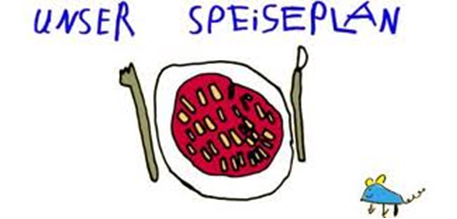 Woche vom 15.05.-19.05.2023Montag: Frikadellen, Rösti, MaisDienstag:Maultaschen in BrüheMittwoch:PizzaDonnerstag: Feiertag – geschlossen - Freitag:Brückentag – geschlossen - Frühstück und Mittagessen je 3,00 Euro